* Žádáme dodavatele, aby na faktuře uvedl číslo této objednávky uvedené v záhlaví.……………………………………					……………………………                                                       datum a podpis Odběratel						datum a podpis Dodavatel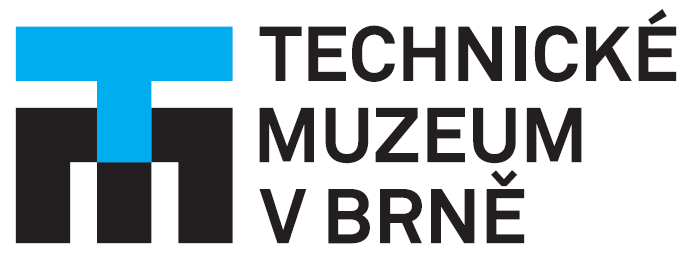 OBJEDNÁVKA (číslo zakázky):OBJEDNÁVKA (číslo zakázky):OBJEDNÁVKA (číslo zakázky):230/2023230/2023Odběratel:Technické muzeum v BrněPurkyňova 105612 00 BrnoTel.: +420 541 421 411e-mail pro fakturaci: faktury@tmbrno.cz *IČO: 00101435DIČ: CZ00101435Odběratel:Technické muzeum v BrněPurkyňova 105612 00 BrnoTel.: +420 541 421 411e-mail pro fakturaci: faktury@tmbrno.cz *IČO: 00101435DIČ: CZ00101435Odběratel:Technické muzeum v BrněPurkyňova 105612 00 BrnoTel.: +420 541 421 411e-mail pro fakturaci: faktury@tmbrno.cz *IČO: 00101435DIČ: CZ00101435Dodavatel:Dopravní podnik města Brna, a.s.Hlinky 151BRNO656 46IČO:  25508881DIČ:  CZ25508881Dodavatel:Dopravní podnik města Brna, a.s.Hlinky 151BRNO656 46IČO:  25508881DIČ:  CZ25508881Dodavatel:Dopravní podnik města Brna, a.s.Hlinky 151BRNO656 46IČO:  25508881DIČ:  CZ25508881Dodavatel:Dopravní podnik města Brna, a.s.Hlinky 151BRNO656 46IČO:  25508881DIČ:  CZ25508881Dodavatel:Dopravní podnik města Brna, a.s.Hlinky 151BRNO656 46IČO:  25508881DIČ:  CZ25508881Datum vystavení: 26.5.2023Datum vystavení: 26.5.2023Vystavil(a): Ing. KocmanVystavil(a): Ing. KocmanPoložkaCena v Kč bez DPHCena v Kč vč. DPHObjednáváme u Vás:Provedení revizí UTZ-t, technických prohlídek  a souvisejících oprav historických trolejbusů Škoda 6Tr1, 7Tr4, 9Tr17, T11, 14Tr01, 15Tr02, 17Tr0. Montáž vybavení interiéru a součástí elektrické výzbroje trolejbusu T401Úhrada zápočtem faktur.                                                                    Děkujeme.Vyřizuje: Ing. Tomáš Kocman, tel.: 770 184 61565 000,-78 650,-